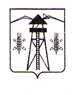 СОВЕТ  ВЛАДИМИРСКОГО СЕЛЬСКОГО ПОСЕЛЕНИЯЛАБИНСКОГО РАЙОНА(третий созыв) РЕШЕНИЕот 24 ноября 2016 г. 								    № 118/34ст. ВладимирскаяО внесении изменений в решение Совета Владимирского сельского поселения Лабинского района от 22 декабря 2015 года № 77/21 «О муниципальной службе во Владимирском сельском поселении Лабинского района»В целях приведения муниципального нормативного правового акта  в соответствие с требованиями Федерального закона от 2 марта 2007 года № 25-ФЗ  «О муниципальной службе в Российской Федерации», Совет Владимирского сельского поселения Лабинского района РЕШИЛ:1. Внести в решение Совета Владимирского сельского поселения от 22 декабря 2015 года № 77/21 «О муниципальной службе во Владимирском сельском поселении Лабинского района» следующие изменения:1) статью 14 главу IV изложить в следующей редакции:«Статья 14. Квалификационные требования для замещения должности муниципальной службы1. Квалификационные требования к муниципальным служащим определяют уровень образования, соответствие подготовки гражданина трудовой функции, установленной по соответствующей должности муниципальной службы.2. Для замещения должностей муниципальной службы квалификационные требования предъявляются к уровню образования, стажу муниципальной службы или стажу работы по специальности, знаниям и навыкам, необходимым для исполнения должностных обязанностей.3. К типовым квалификационным требованиям для замещения должностей муниципальной службы, относятся:1) требования к уровню образования по главным и ведущим должностям муниципальной службы - высшее образование, как правило, по профилю деятельности органа или профилю замещаемой должности; по старшим и младшим должностям муниципальной службы - среднее образование по профилю замещаемой должности. Требования к направлению и квалификации образования по конкретным должностям муниципальной службы с учетом функций, исполняемых по данной должности муниципальной службы, устанавливаются правовым актом администрации Владимирского сельского поселения Лабинского района;2) требования к стажу муниципальной службы или стажу работы по специальности - дифференцированно по группам должностей муниципальной службы:а)  муниципальной службы - минимальный стаж муниципальной службы от двух до четырех лет или стаж работы по специальности не менее трех лет;б) ведущие должности муниципальной службы - минимальный стаж муниципальной службы от одного года до трех лет или стаж работы по специальности не менее двух лет;в) старшие должности муниципальной службы - требования к стажу работы по специальности не предъявляются;г) младшие должности муниципальной службы - требования к стажу работы по специальности не предъявляются.3) Для лиц, имеющих дипломы специалиста или магистра с отличием, в течении трех лет со дня выдачи диплома устанавливаются квалификационные требования к стажу муниципальной службы или стажу работы по специальности для замещения ведущих должностей муниципальной службы – не менее одного года стажа муниципальной службы или стажа работы по специальности».Квалификационные требования к стажу муниципальной службы или стажу работы по специальности при поступлении на муниципальную службу на должности муниципальной службы ведущей группы должностей муниципальной службы не предъявляются к выпускнику очной формы обучения образовательных организаций высшего образования в случае:1) заключения между ним и органом местного самоуправления договора о целевом обучении  за счет средств местного бюджета (бюджета Владимирского сельского поселения Лабинского района) и при поступлении на муниципальную службу в срок, установленный договором на обучение;2) заключения договора с органом местного самоуправления о прохождении практики в течение всего периода обучения. Положение об организации и проведении практики студентов образовательных организаций высшего образования, в органах местного самоуправления утверждается муниципальным правовым актом администрации Владимирского сельского поселения Лабинского района;3) осуществления им полномочий депутата законодательного (представительного) органа государственной власти Краснодарского края или полномочий депутата представительного органа Владимирского сельского поселения Лабинского района.Квалификационные требования к минимальному стажу муниципальной службы, к стажу работы по специальности устанавливаются правовым актом администрации Владимирского сельского поселения Лабинского района, в зависимости от конкретной должности муниципальной службы.4. Квалификационные требования к минимальному стажу муниципальной службы, к стажу работы по специальности, к профессиональным знаниям и навыкам включаются представителем нанимателя (работодателя) в должностную инструкцию муниципального служащего.2. Контроль за выполнением настоящего решения возложить на комитет по вопросам экономики, бюджета, финансов, налогов, законности, правопорядка, оборонной работы и казачества (Назаров)3. Настоящее решение вступает в силу со дня его обнародования. Глава Владимирского сельского поселения Лабинского района                                               И.В.ТараськоваПредседатель СоветаВладимирского сельскогопоселения Лабинского района                                                      А.П.Садовский